Tips for New College Partners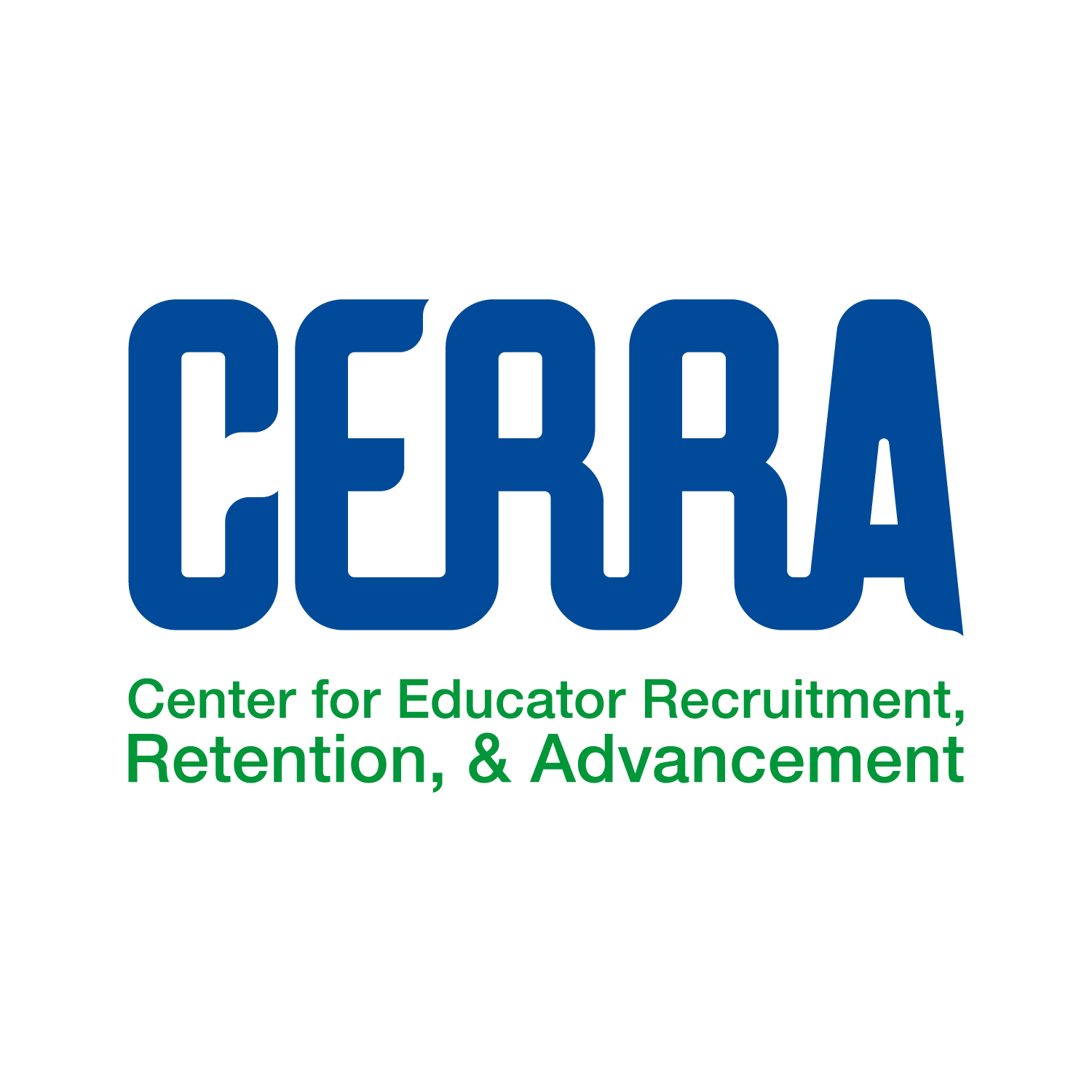 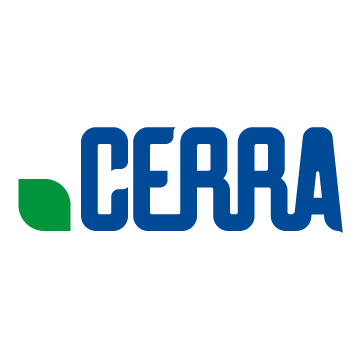 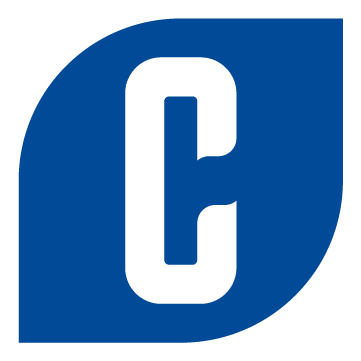 General:Joint TC planning meetings (Conference call)Have an initial dinner meeting for instructorsMaintain a good line of communicationAsk the Teacher Cadet instructors what you can do to help themKeep a log of activities throughout the year for your End-of-Year Activities ReportInstructional:Creative technology usePersonal video delivery serviceFor college credit, tie additional assignments to the field experiencePartnership:Use Teaching Fellows as ambassadors to the Teacher Cadet classesHave an “anchor” service learning partnership/activity (Ex. ACF-Book Distribution with the Rolling Readers Program)Have FEA plan College Day for the Cadets. Allow them to plan and implement all activities throughout the dayShowcase majors at TC College Day; Have activity “centers”Have a TC conference where Cadets do presentations as they would at a professional educators’ conferencePromote and attend the End-of-Year Teacher Cadet Celebration held by the district with all of their TC sites or by individual sitesGreater Collegiate Community:Share TC standards with COE professors and create a Speaker’s Bureau to address topicsWork with the registration office to get deadlines established for TC registration information